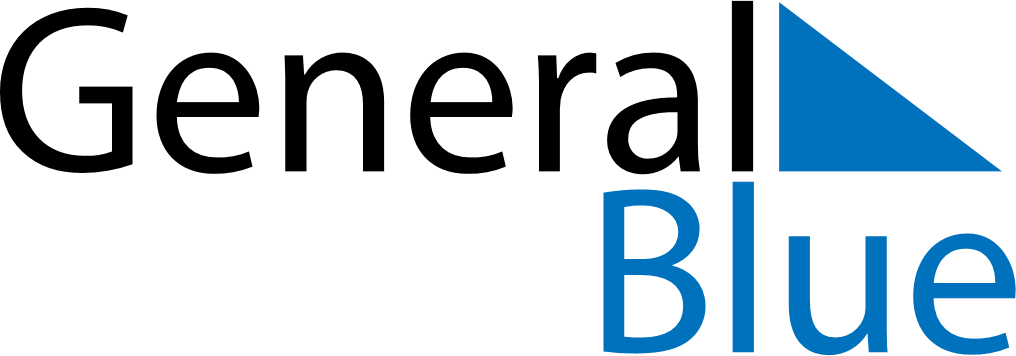 April 2026April 2026April 2026April 2026April 2026April 2026Costa RicaCosta RicaCosta RicaCosta RicaCosta RicaCosta RicaSundayMondayTuesdayWednesdayThursdayFridaySaturday1234Maundy ThursdayGood Friday567891011Easter SundayGesta Heroica de Juan Santamaría12131415161718192021222324252627282930NOTES